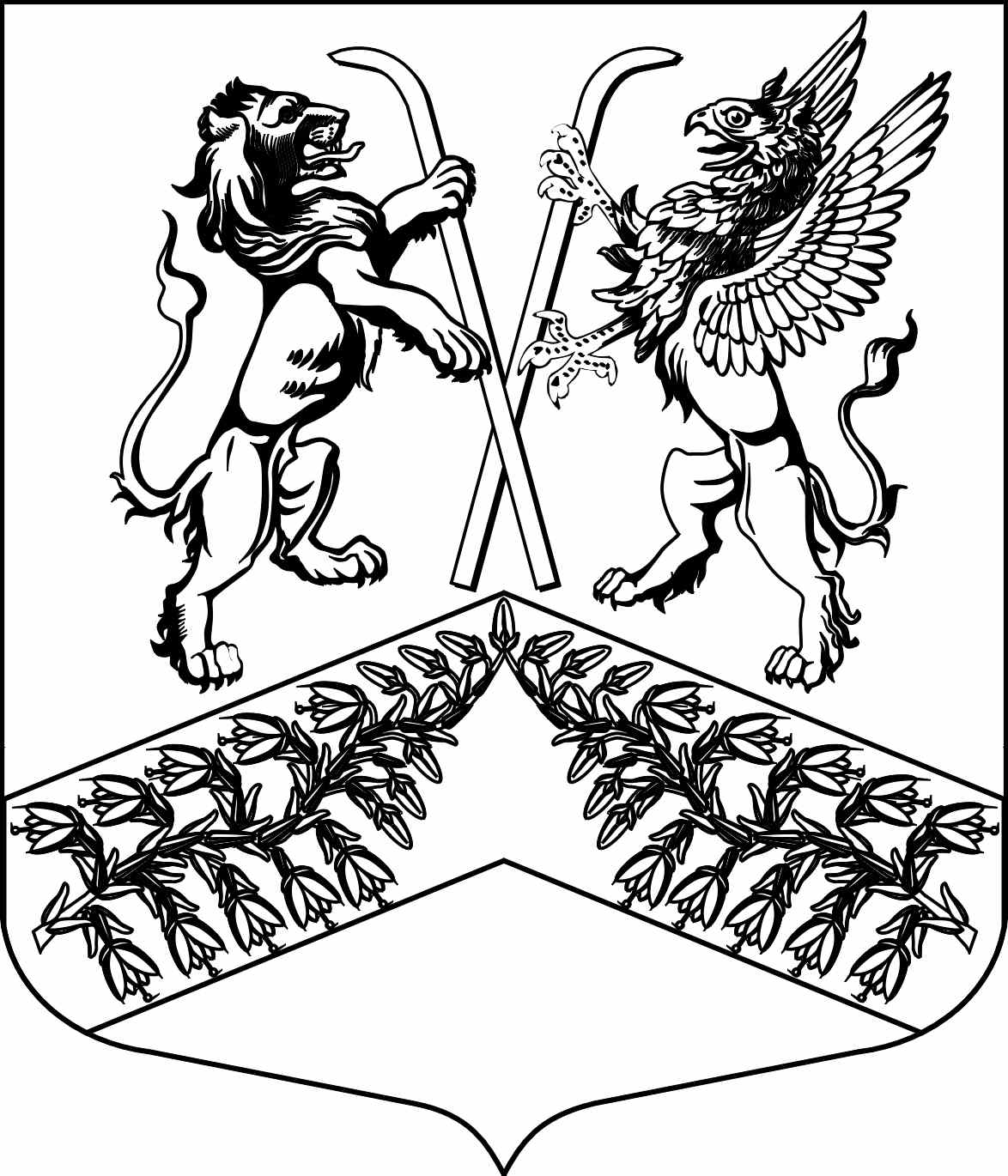 Муниципальное образование«Юкковское сельское поселение»Всеволожского муниципального района Ленинградской областиС О В Е Т   Д Е П У Т А Т О ВР Е Ш Е Н И Е 29.10.2021                                                                                         №  022     дер. ЮккиО назначении на должность главы администрации муниципального образования «Юкковское сельское поселение» Всеволожского муниципального района Ленинградской областиРассмотрев решение конкурсной комиссии по проведению конкурса на замещение должности главы администрации муниципального образования «Юкковское сельское поселение» Всеволожского муниципального района Ленинградской области от29 октября 2021 года, заслушав информацию председателя конкурсной комиссии 
О.Е. Сапожниковой, руководствуясь статьей 37 Федерального закона от 06.10.2003 
№ 131-ФЗ «Об общих принципах организации местного самоуправления в Российской Федерации", статьей 25 Устава муниципального образования «Юкковское сельское поселение» Всеволожского муниципального района Ленинградской области 
и Положением о конкурсе на замещение должности главы администрации муниципального образования «Юкковское сельское поселение» Всеволожского муниципального района Ленинградской области, утвержденного решением совета депутатов от 03.10.2019 № 06 «Об утверждении Положения о конкурсе на замещение должности главы администрации муниципального образования «Юкковское сельское поселение» Всеволожского муниципального района Ленинградской области», совет депутатов муниципального образования «Юкковское сельское  поселение» Всеволожского муниципального района Ленинградской области р е ш и л: Назначить на должность главы администрации муниципального образования «Юкковское сельское поселение» Всеволожского муниципального района Ленинградской области Уразова Андрея Андреевича.Главе муниципального образования «Юкковское сельское поселение» Всеволожского муниципального района Ленинградской области О.Е. Сапожниковой заключить контракт с главой администрации муниципального образования «Юкковское сельское поселение» Всеволожского муниципального района Ленинградской области.Опубликовать настоящее решение в газете «Юкковские ведомости» 
и на официальном сайте муниципального образования «Юкковское сельское поселение» Всеволожского муниципального района Ленинградской области в сети «Интернет» http://www.ykki.ru.Настоящее решение вступает в силу со дня его принятия.Контроль исполнения настоящего решения оставляю за собой.Глава муниципального образования                    _______________            О.Е. Сапожникова